解答例解答例解答例解説解説１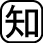 ⑴　A⑵　速く動くようになる⑶　磁石をすべてS極が上を向くようにして並べる電流を流す向きを逆にする１⑴　磁界の向き（N極からS極）　上向き電流が磁界から受ける力の向き　aの向き（転がった向き）電流の向き　フレミングの左手の法則を使う，中指はAの向き⑵　電流を強く（大きく）すると，電流が磁界から受ける力も大きくなる。⑶　電流が磁界から受ける力は，①電流の向きを逆にすると，力の向きは逆になる②磁界の向きを逆にすると，力の向きは逆になる③電流や磁界を強くすると，力は大きくなる磁界の向きを逆にするためには，磁石をすべてS極が上を向くようにして並べなければならない。２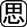 パイプを速くふる２図より，パイプをふることで強力な磁石が動き，その結果，電流が流れることがわかる。誘導電流を強く（大きく）する（磁界の変化を大きくする）方法　磁石を速く動かす。　磁石を強いものにする。　コイルの巻数を増やす。パイプを速くふることで，磁石を速く動かす（コイルの中の磁界の変化を大きくする）ことができる。３交流は＋極と－極が周期的に入れかわるため３交流は向き（と強さ）が周期的に変わるため，＋極と－極の区別がない。